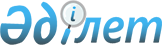 О внесении изменений и дополнения в приказ Министра внутренних дел Республики Казахстан от 14 апреля 2015 года № 341 "Об утверждении стандартов государственных услуг в сфере обеспечения безопасности дорожного движения"
					
			Утративший силу
			
			
		
					Приказ Министра внутренних дел Республики Казахстан от 30 марта 2018 года № 242. Зарегистрирован в Министерстве юстиции Республики Казахстан 28 апреля 2018 года № 16842. Утратил силу приказом Министра внутренних дел Республики Казахстан от 31 марта 2020 года № 280.
      Сноска. Утратил силу приказом Министра внутренних дел РК от 31.03.2020 № 280 (вводится в действие по истечении десяти календарных дней после дня его первого официального опубликования).
      ПРИКАЗЫВАЮ:
      1. Внести в приказ Министра внутренних дел Республики Казахстан от 14 апреля 2015 года № 341 "Об утверждении стандартов государственных услуг в сфере обеспечения безопасности дорожного движения" (зарегистрирован в Реестре государственной регистрации нормативных правовых актов за № 11112, опубликован 10 июня 2015 года в информационно-правовой системе "Әділет") следующие изменения:
      в Стандарт государственной услуги "Государственная регистрация и учет отдельных видов транспортных средств по идентификационному номеру транспортного средства", утвержденном указанным приказом:
      заголовок главы 1 изложить в следующей редакции:
      "Глава 1. Общие положения";
      пункт 3 изложить в следующей редакции:
      "3. Государственная услуга оказывается территориальными подразделениями Министерства внутренних дел Республики Казахстан (далее – услугодатель).
      Прием документов и выдача результатов оказания государственной услуги осуществляются через:
      1) регистрационно-экзаменационные подразделения органов внутренних дел (далее – РЭП);
      2) Некоммерческое акционерное общество "Государственная корпорация "Правительство для граждан" (далее – Государственная корпорация).".
      Прием документов для оказания государственной услуги осуществляется также через веб-портал "электронного правительства" www.egov.kz.".
      заголовок главы 2 изложить в следующей редакции:
      "Глава 2. Порядок оказания государственной услуги";
      пункты 4, 5, 6, 7, 8, 9 изложить в следующей редакции:
      "4. Сроки оказания государственной услуги:
      1) при обращении в РЭП или в Государственную корпорацию:
      с момента сдачи пакета документов – 90 минут;
      максимально допустимое время ожидания для сдачи необходимых документов – 20 минут;
      максимально допустимое время приема документов одного услугополучателя – 20 минут;
      2) при обращении на портал: с момента сдачи документов – 60 минут.
      Услугодатель с момента получения документов услугополучателя проверяет полноту представленных документов.
      В случае установления факта неполноты представленных документов услугодатель дает письменный мотивированный отказ в приеме документов.
      5. Форма оказания государственной услуги: электронная (частично автоматизированная) или бумажная.
      6. Результат оказания государственной услуги – выдача свидетельства о регистрации транспортного средства (далее – СРТС) и (или) государственного регистрационного номерного знака (далее – ГРНЗ), отметка в СРТС о снятии с учета, либо мотивированный ответ об отказе в оказании государственной услуги, в случаях и по основаниям, предусмотренным пунктом 11 настоящего стандарта государственной услуги.
      Результат оказания государственной услуги выдается услугополучателю или его представителю, действующему на основании доверенности (для физических лиц нотариально заверенной), по предъявлению документа удостоверяющего личность.
      Форма предоставления результата оказания государственной услуги электронная и (или) бумажная. 
      7. Государственная услуга оказывается платно.
      Государственная пошлина в соответствии со статьей 615 Кодекса Республики Казахстан "О налогах и других обязательных платежах в бюджет" (далее – Налоговый кодекс) составляет за выдачу:
      1) СРТС – 1,25 месячного расчетного показателя (далее – МРП);
      2) ГРНЗ на автомобиль – 2,8 МРП. Дубликата ГРНЗ в количестве 2 единиц на автомобиль – 2,8 МРП, в количестве 1 единицы на автомобиль 1,4 МРП;
      ГРНЗ цифрового обозначения 010, 020, 030, 040, 050, 060, 070, 077, 080, 090, 707 на автомобиль – 57 МРП;
      ГРНЗ цифрового обозначения 010, 020, 030, 040, 050, 060, 070, 077, 080, 090, 707 с одинаковыми буквенными обозначениями на автомобиль – 114 МРП;
      ГРНЗ цифрового обозначения 100, 111, 200, 222, 300, 333, 400, 444, 500, 555, 600, 666, 700, 800, 888, 900, 999 на автомобиль – 137 МРП;
      ГРНЗ цифрового обозначения 100, 111, 200, 222, 300, 333, 400, 444, 500, 555, 600, 666, 700, 800, 888, 900, 999 с одинаковыми буквенными обозначениями на автомобиль – 194 МРП; 
      ГРНЗ цифрового обозначения 001, 002, 003, 004, 005, 006, 007, 008, 009, 777 на автомобиль – 228 МРП;
      ГРНЗ цифрового обозначения 001, 002, 003, 004, 005, 006, 007, 008, 009, 777 с одинаковыми буквенными обозначениями на автомобиль – 285 МРП;
      ГРНЗ (за исключением ГРНЗ цифрового обозначения 001, 002, 003, 004, 005, 006, 007, 008, 009, 010, 020, 030, 040, 050, 060, 070, 077, 080, 090, 100, 111, 200, 222, 300, 333, 400, 444, 500, 555, 600, 666, 700, 707, 777, 800, 888, 900, 999) с одинаковыми буквенными обозначениями на автомобиль – 57 МРП; 
      ГРНЗ на мототранспорт, прицеп к автомобилю – 1,4 МРП;
      дубликата ГРНЗ на мототранспорт, прицеп к автомобилю – 1,4 МРП;
      ГРНЗ (транзитного) для перегона транспортного средства – 0,35 МРП.
      При этом размер государственной пошлины за выдачу ГРНЗ на автомобиль, находящийся в ведении государственного органа, составляет 2,8 МРП.
      Государственный сбор за государственную регистрацию транспортных средств в соответствии со статьей 553 Налогового кодекса составляет:
      за государственную регистрацию механического транспортного средства (кроме транспортного средства, в отношении которого производится первичная государственная регистрация) или прицепа – 0,25 МРП;
      за первичную государственную регистрацию механических транспортных средств, используемых для перевозки пассажиров и имеющих, помимо места водителя, не более восьми мест для сидения – легковые автомобили категории М1 (далее – М1) с электродвигателями, за исключением гибридных транспортных средств:
      до 2 лет, включая год выпуска – 0,25 МРП; 
      от 2 до 3 лет, включая год выпуска – 25 МРП;
      старше 3 лет, включая год выпуска – 250 МРП;
      за первичную государственную регистрацию механических транспортных средств категории – М1, за исключением транспортных средств с электродвигателями:
      до 2 лет, включая год выпуска – 0,25 МРП; 
      от 2 до 3 лет, включая год выпуска – 50 МРП;
      старше 3 лет, включая год выпуска – 500 МРП.
      Государственный сбор за первичную государственную регистрацию механических транспортных средств, используемых для перевозки пассажиров, имеющих, помимо места водителя, более восьми мест  для сидения, технически допустимая максимальная масса которых  не превышает 5 тонн – категории М2, используемых для перевозки пассажиров, имеющих, помимо места водителя, более восьми мест для сидения, технически допустимая максимальная масса которых превышает  5 тонн – категории М3, предназначенных для перевозки грузов, имеющих технически допустимую максимальную массу не более 3,5 тонн – категория N1, предназначенных для перевозки грузов, имеющих технически допустимую максимальную массу свыше 3,5 тонн, но не более 12 тонн – категория N2 и предназначенных для перевозки грузов, имеющих технически допустимую максимальную массу более 12 тонн – категории N3:
      до 2 лет, включая год выпуска – 0,25 МРП;
      от 2 до 3 лет, включая год выпуска – 240 МРП;
      от 3 до 5 лет, включая год выпуска – 350 МРП;
      старше 5 лет, включая год выпуска – 2500 МРП.
      Государственная пошлина оплачивается наличным и безналичным способом через банки второго уровня и организации, осуществляющие отдельные виды банковских операций.
      В Государственной корпорации и на портале оплата государственной пошлины производится через платежный шлюз портала "электронного правительства" (далее – ПШЭП).
      В соответствии со статьей 622 Налогового кодекса освобождаются от оплаты государственной пошлины при выдаче государственного регистрационного номерного знака на автомобиль, прицеп к автомобилю, на мототранспорт:
      герои Советского Союза, герои Социалистического Труда, лица, награжденные орденами Славы трех степеней и Трудовой Славы трех степеней, "Алтын Қыран", "Отан", удостоенные званий "Халыққаһарманы", "ҚазақстанныңЕңбекEpi";
      участники и инвалиды Великой Отечественной войны и лица, приравненные к ним по льготам и гарантиям, лица, награжденные орденами  и медалями бывшего Союза ССР за самоотверженный труд и безупречную воинскую службу в тылу в годы Великой Отечественной войны, лица, проработавшие (прослужившие) не менее шести месяцев с 22 июня 1941 года по 9 мая 1945 года и не награжденные орденами и медалями бывшего  Союза ССР за самоотверженный труд и безупречную воинскую службу  в тылу в годы Великой Отечественной войны, инвалиды, а также один  из родителей инвалида с детства, ребенка-инвалида;
      граждане, пострадавшие вследствие Чернобыльской катастрофы.
      8. График работы:
      1) РЭП – с понедельника по субботу включительно (понедельник – пятница: с 09.00 до 18.30 часов с перерывом на обед с 13.00 до 14.30 часов, суббота: с 08.00 до 16.00 часов с перерывом на обед с 12.00 до 13.00 часов,), кроме выходных и праздничных дней, согласно трудовому законодательству Республики Казахстан.
      График приема документов и выдача результатов оказания государственной услуги осуществляется с понедельника по пятницу с 9.00 часов до 17.30 часов с перерывом на обед с 13.00 часов до 14.30 часов, в субботу с 8.00 часов до 15.00 часов с перерывом на обед с 12.00 часов до 13.00 часов.
      Государственная услуга оказывается в порядке очереди, без предварительной записи и ускоренного обслуживания;
      2) Государственной корпорации – с понедельника по субботу включительно, в соответствии с графиком работы с 9.00 до 20.00 часов без перерыва на обед за исключением выходных и праздничных дней, согласно трудовому законодательству.
      График приема документов осуществляется с 9.00 часов до 18.00 часов без перерыва на обед, выдача результатов оказания государственной услуги осуществляется с 9.00 часов до 20.00 часов;
      3) на портале – круглосуточно, за исключением технических перерывов в связи с проведением ремонтных работ.
      Государственная услуга оказывается в порядке "электронной очереди" без ускоренного обслуживания.
      При обращении услугополучателя после окончания рабочего времени, в выходные и праздничные дни согласно трудовому законодательству Республики Казахстан, прием заявлений и выдача результатов оказания государственной услуги осуществляется следующим рабочим днем.
      9. Перечень документов, предоставляемых для оказания государственной услуги при обращении услугополучателя (либо его представителя по доверенности) в РЭП или в Государственную корпорацию:
      1) для государственной регистрации транспортного средства:
      акт регистрации (снятия с учета) транспортного средства (далее – акт) по форме согласно приложению 1 к Правилам государственной регистрации и учета отдельных видов транспортных средств по идентификационному номеру транспортного средства, утвержденных приказом Министра внутренних дел Республики Казахстан от 2 декабря 2014 года № 862 (зарегистрированный в Реестре государственной регистрации нормативных правовых № 10056) (далее – Правила). Данный документ не предостовляется в Государственную корпорацию;
      документ, удостоверяющий личность (требуется для идентификации личности);
      документы, подтверждающие:
      уплату пошлин и сборов, установленных Кодексом Республики Казахстан "О налогах и других обязательных платежах в бюджет" (далее – Налоговый кодекс).
      От уплаты сборов за первичную регистрацию освобождаются дипломатические представительства, международные организации и (или) ее представительства, консульские учреждения, зарегистрированные в Республике Казахстан, сотрудники и члены их семей, аккредитованные в Республике Казахстан, имеющие привилегии и иммунитеты, согласно Венской конвенции от 1961 года "О дипломатических сношениях" и Венской конвенции от 1963 года "О консульских сношениях";
      исполнение расширенных обязательств производителями (импортерами) при первичной регистрации транспортных средств, установленных Экологическим кодексом Республики Казахстан;
      технический документ;
      ГРНЗ, СРТС и/или регистрационные документы транспортного средства, ввезенного в Республику Казахстан под обязательство об обратном вывозе;
      транспортное средство, в случаях, указанных в пункте 10 Правил;
      приказ (распоряжение) юридического лица о выделении и передаче транспортного средства своему структурному подразделению или другому юридическому, либо физическому лицу, заверенный печатью этой организации (за исключением субъектов частного предпринимательства), если данное лицо в соответствии с законодательством Республики Казахстан должно иметь печать;
      документ, подтверждающий право собственности на транспортное средство, номерной агрегат, к которым относятся:
      копии документов, подтверждающих прохождение таможенного оформления (таможенная декларация, таможенный приходный ордер), обязательство об обратном вывозе в случаях временного ввоза) (оригинал для сверки);
      исполнительный лист с приложением заверенной судом копии судебного решения, постановления, уведомления судебного исполнителя о действиях государственного органа, подлежащих исполнению;
      копии договоров, сделки, свидетельства, документы о праве на наследование имущества, составленные в соответствии с требованиями гражданского законодательства (оригинал предоставляется для сверки);
      свидетельство о безопасности конструкции транспортного средства по форме, согласно приложению 17 к Техническому регламенту Таможенного союза "О безопасности колесных автотранспортных средств", утвержденного решением Комиссии Таможенного союза от 9 декабря 2011 года № 877 (далее – ТР ТС 018/2011):
      при государственной регистрации физическими лицами выпускаемых в обращение транспортных средств, ввозимых на единую таможенную территорию Таможенного союза/Евразийского экономического союза (далее – ТС/ЕАЭС) для собственных нужд;
      при государственной регистрации юридическими лицами транспортных средств, ввозимых на единую таможенную территорию Таможенного союза, ранее участвовавших в дорожном движении в государствах, не являющихся членами ТС/ЕАЭС, при условии, что с момента изготовления транспортного средства прошло более трех лет;
      при государственной регистрации физическими и юридическими лицами транспортных средств в условиях серийного производства, в конструкцию которого в индивидуальном порядке были внесены изменения довыпуска в обращение; или вне серийного производства в индивидуальном порядке из сборочного комплекта, или являющееся результатом индивидуального технического творчества; или выпускаемое в обращение из числа ранее поставленных по государственному оборонному заказу;
      свидетельство о соответствии транспортного средства с внесенными в его конструкцию изменениями требованиям безопасности по форме, согласно приложению 18 к ТР ТС 018/2011 при государственной регистрации транспортного средства, находящегося в эксплуатации  и зарегистрированного на единой таможенной территории Таможенного союза, в связи с его переоборудованием;
      одобрение типа транспортного средства, одобрение типа шасси транспортного средства по форме, согласно приложениям 14 и 15 к ТР ТС 018/2011:
      при государственной регистрации юридическими лицами, выпускаемых в обращение транспортных средств, ввозимых из стран, не являющихся членами ТС/ЕАЭС, при условии, что с момента изготовления транспортного средства прошло менее трех лет;
      при государственной регистрации юридическими и физическими лицами, выпускаемых в обращение транспортных средств, ввозимых из стран-членов ТС/ЕАЭС.
      Сведения о документах, удостоверяющих личность, об адресной справке, справке или свидетельстве о регистрации юридического лица, об оплате пошлин и сборов (при оплате через ПШЭП), об оплате налога на транспортное средство, содержащиеся в государственных информационных системах услугодатель получает из соответствующих государственных информационных систем.
      2) для снятия с государственного регистрационного учета транспортного средства:
      акт регистрации (снятия с учета) транспортного средства (далее – акт) по форме, согласно приложению 1 к Правилам. Данный документ не предостовляется в Государственную корпорацию;
      документ, удостоверяющий личность (требуется для идентификации личности);
      технический документ;
      ГРНЗ, СРТС и (или) регистрационные документы транспортного средства, временно ввезенного в Республику Казахстан, в том числе под обязательство об обратном вывозе;
      приказ (распоряжение) юридического лица о выделении и передаче транспортного средства своему структурному подразделению или другому юридическому, либо физическому лицу, заверенный печатью этой организации (за исключением субъектов частного предпринимательства), если данное лицо в соответствии с законодательством Республики Казахстан должно иметь печать;
      документ, подтверждающий право собственности на транспортное средство, номерной агрегат, к которым относятся:
      копии документов, подтверждающих прохождение таможенного оформления (таможенная декларация, таможенный приходный ордер), обязательство об обратном вывозе в случаях временного ввоза) (оригинал предоставляется для сверки);
      исполнительный лист с приложением заверенной судом копии судебного решения, постановления, уведомления судебного исполнителя о действиях государственного органа, подлежащих исполнению;
      копии договоров, сделки, свидетельств, документы о праве на наследование имущества, составленные в соответствии с требованиями гражданского законодательства (оригинал предоставляется для сверки).
      Сведения о документах, удостоверяющих личность (для физических лиц), адресной справке, справке или свидетельстве о государственной регистрации (перерегистрация) юридического лица (для юридических лиц), об оплате пошлин и сборов (при оплате через ПШЭП), об оплате налога  на транспортное средство, содержащиеся в государственных информационных системах услугодатель получает из соответствующих государственных информационных систем в форме электронного документа.
      документы, представляемые для регистрации транспортных средств, составленные на ином языке, кроме государственного или русского языка, переводятся на государственный или русский язык и нотариально заверяются.
      При приеме документов, услугополучателю выдается расписка о приеме документов по форме, согласно приложению 1 к настоящему стандарту государственной услуги.
      Перед производством государственной регистрации транспортных средств, а также снятия с учета осуществляется проверка транспортного средства, владельца и представителя владельца по информационным ресурсам органов внутренних дел на предмет наличия их в розыске. Результат проведенной проверки приобщается к акту регистрации транспортного средства.
      Работник Государственной корпорации получает письменное согласие услугополучателя на использование сведений, составляющих охраняемую законом тайну, содержащихся в информационных системах, при оказании государственных услуг, если иное не предусмотрено законами Республики Казахстан.
      В случаях, если услугополучатель не обратился за результатом государственной услуги в указанный в ней срок, Государственная корпорация обеспечивает его хранение в течение одного месяца, после чего передает их услугодателю для дальнейшего хранения.
      При обращении услугополучателя по истечении одного месяца, по запросу Государственной корпорации услугодатель в течение одного рабочего дня направляет готовые документы в Государственную корпорацию для выдачи услугополучателю.";
      пункт 10 исключить;
      дополнить пунктом 10-1 следующего содержания:
      "10-1. Перечень документов, предоставляемых услугополучателем для оказания государственной услуги при обращении на веб-портал "электронного правительства":
      1) для государственной регистрации транспортного средства:
      электронный акт регистрации (снятия с учета) транспортного средства (далее – акт) по форме, согласно приложению 1 к Правилам;
      электронные документы, подтверждающие:
      уплату пошлин и сборов, установленных Кодексом Республики Казахстан "О налогах и других обязательных платежах в бюджет" (далее – Налоговый кодекс), за исключением оплаты через ПШЭП.
      От уплаты сборов за первичную регистрацию освобождаются дипломатические представительства, международные организации и (или) ее представительства, консульские учреждения, зарегистрированные в Республике Казахстан, сотрудники и члены их семей, аккредитованные  в Республике Казахстан, имеющие привилегии и иммунитеты, согласно Венской конвенции от 1961 года "О дипломатических сношениях" и Венской конвенции от 1963 года "О консульских сношениях";
      исполнение расширенных обязательств производителями (импортерами) при первичной регистрации транспортных средств, установленных Экологическим кодексом Республики Казахстан;
      сканированный технический документ;
      электронные сведения ГРНЗ, СРТС и/или регистрационные документы транспортного средства, ввезенного в Республику Казахстан под обязательство об обратном вывозе;
      сканированный приказ (распоряжение) юридического лица о выделении и передаче транспортного средства своему структурному подразделению или другому юридическому, либо физическому лицу, заверенный печатью этой организации (за исключением субъектов частного предпринимательства), если данное лицо в соответствии с законодательством Республики Казахстан должно иметь печать;
      сканированный документ, подтверждающий право собственности на транспортное средство, номерной агрегат, к которым относятся:
      документы, подтверждающие прохождение таможенного оформления (таможенная декларация, таможенный приходный ордер), обязательство об обратном вывозе в случаях временного ввоза);
      сканированный исполнительный лист с приложением заверенной судом копии судебного решения, постановления, уведомления судебного исполнителя о действиях государственного органа, подлежащих исполнению;
      договоры, сделки, свидетельства, документы о праве на наследование имущества, составленные в соответствии с требованиями гражданского законодательства;
      свидетельство о безопасности конструкции транспортного средства по форме согласно приложению 17 к ТР ТС 018/2011:
      при государственной регистрации физическими лицами выпускаемых в обращение транспортных средств, ввозимых на единую таможенную территорию ТС/ЕАЭС для собственных нужд;
      при государственной регистрации юридическими лицами транспортных средств, ввозимых на единую таможенную территорию Таможенного союза, ранее участвовавших в дорожном движении в государствах, не являющихся членами ТС/ЕАЭС, при условии,  что с момента изготовления транспортного средства прошло более трех лет;
      при государственной регистрации физическими и юридическими лицами транспортных средств в условиях серийного производства, в конструкцию которого в индивидуальном порядке были внесены изменения довыпуска в обращение, или вне серийного производства в индивидуальном порядке из сборочного комплекта, или являющееся результатом индивидуального технического творчества, или выпускаемое в обращение из числа ранее поставленных по государственному оборонному заказу;
      сканированное свидетельство о соответствии транспортного средства с внесенными в его конструкцию изменениями требованиям безопасности по форме, согласно приложению 18 к ТР ТС 018/2011 при государственной регистрации транспортного средства, находящегося в эксплуатации и зарегистрированного на единой таможенной территории Таможенного союза, в связи с его переоборудованием;
      электронное одобрение типа транспортного средства, одобрение типа шасси транспортного средства по форме, согласно приложениям 14 и 15 к ТР ТС 018/2011:
      при государственной регистрации юридическими лицами, выпускаемых в обращение транспортных средств, ввозимых из стран, не являющихся членами ТС/ЕАЭС, при условии, что с момента изготовления транспортного средства прошло менее трех лет;
      при государственной регистрации юридическими и физическими лицами, выпускаемых в обращение транспортных средств, ввозимых из стран-членов ТС/ЕАЭС.
      После подачи заявки на государственную регистрацию транспортного средства через портал, услугополучатель обращается в РЭП или в Государственную корпорацию в соответствии с адресом, указанным в уведомлении для предоставления транспортного средства на осмотр, в случаях, указанных в пункте 10 Правил.
      Для получения СРТС, ГРНЗ, а также для сдачи старого номера необходимо предоставить в РЭП или Государственному корпорацию:
      расписку о приеме документов или электронное уведомление;
      документ, удостоверяющий личность (требуется для идентификации личности).";
      пункт 11 изложить в следующей редакции:
      "11. Услугодатель отказывает в предоставлении государственной услуги при:
      1) наличие запретов и ограничений на совершение регистрационных действий, наложенных (введенных) в соответствии с законодательством Республики Казахстан;
      2) обращение в орган регистрации транспортных средств лица, не имеющего полномочий представлять интересы собственника транспортного средства;
      3) непредставление или представление не в полном объеме документов, необходимых для проведения регистрационных действий, а также представление документов, нечитаемых, исполненных карандашом, имеющих подчистки, приписки, зачеркнутые слова, а также не оговоренные исправления;
      4) непредставление транспортного средства в случаях, когда его представление обязательно;
      5) обращение в орган регистрации транспортных средств, не уполномоченный осуществлять государственную регистрацию представленных транспортных средств;
      6) несоответствие конструкции транспортного средства или внесенных в нее изменений требованиям законодательства Республики Казахстан в области технического регулирования или сведениям, указанным в представленных документах;
      7) обращение в орган регистрации транспортных средств лица, включенного в перечень организаций и лиц, связанных с финансированием терроризма и экстремизма, в соответствии с законодательством Республики Казахстан;
      8) наличие неисполненного налогового обязательства по налогу на транспортные средства.";
      заголовок главы 3 изложить в следующей редакции:
      "Глава 3. Порядок обжалования решений, действий (бездействия) услугодателей и (или) их должностных лиц, Государственной корпорации и (или) их работников по вопросам оказания государственных услуг";
      заголовок главы 4 изложить в следующей редакции:
      "Глава 4. Иные требования с учетом особенностей оказания государственной услуги, в том числе оказываемой в электронной форме и через Государственную корпорацию";
      пункт 14 изложить в следующей редакции:
      "14. Адреса мест оказания государственной услуги размещены:
      1) на интернет-ресурсе: www.mvd.kz;
      2) на интернет-ресурсе: www.gov4с.kz.";
      в стандарте государственной услуги "Выдача водительских удостоверений", утвержденном указанным приказом:
      заголовок главы 1 изложить в следующей редакции:
      "Глава 1. Общие положения";
      заголовок главы 2 изложить в следующей редакции:
      "Глава 2. Порядок оказания государственной услуги";
      пункт 4 изложить в следующей редакции:
      "4. Сроки оказания государственной услуги:
      1) при обращении в РЭП или в Государственную корпорацию:
      с момента сдачи пакета документов – 2 часа;
      максимально допустимое время ожидания для сдачи необходимых документов – 20 минут;
      максимально допустимое время приема документов одного услугополучателя – 20 минут;
      2) при обращении на портал с момента сдачи пакета документов – 60 минут.
      Услугодатель с момента получения документов услугополучателя проверяет полноту представленных документов. 
      В случае установления факта неполноты представленных документов услугодатель дает письменный мотивированный отказ в приеме документов.
      В Государственной корпорации срок оказания государственной услуги после сдачи теоретического экзамена автоматически приостанавливается до начала сдачи практического экзамена".
      пункты 7, 8, 9 изложить в следующей редакции:
      "7. Государственная услуга оказывается платно.
      Государственная пошлина в соответствии со статьей 615 Кодекса Республики Казахстан "О налогах и других обязательных платежах в бюджет" составляет за выдачу ВУ составляет 1,25 МРП.
      Государственная пошлина оплачивается наличным и безналичным способом через банки второго уровня и организации, осуществляющие отдельные виды банковских операций.
      В Государственной корпорации и на портале оплата государственной пошлины производится через платежный шлюз портала "электронного правительства" (далее – ПШЭП).
      8. График работы:
      1) в РЭП – с понедельника по субботу включительно (понедельник – пятница: с 09.00 до 18.30 часов с перерывом на обед с 13.00 до 14.30 часов, суббота: с 08.00 до 16.00 часов с перерывом на обед с 12.00 до 13.00 часов,), кроме выходных и праздничных дней, согласно трудовому законодательству Республики Казахстан.
      График приема документов и выдача результатов оказания государственной услуги осуществляется с понедельника по пятницу с 9.00 часов до 17.30 часов с перерывом на обед с 13.00 часов до 14.30 часов, в субботу с 8.00 часов до 15.00 часов с перерывом на обед с 12.00 часов до 13.00 часов.
      Государственная услуга оказывается в порядке очереди, без предварительной записи и ускоренного обслуживания;
      2) в Государственной корпорации – с понедельника по субботу включительно, в соответствии с графиком работы с 9.00 до 20.00 часов без перерыва на обед за исключением выходных и праздничных дней, согласно трудовому законодательству.
      График приема документов осуществляется с 9.00 часов до 18.00 часов без перерыва на обед, выдача результатов оказания государственной услуги осуществляется с 9.00 часов до 20.00 часов.
      Государственная услуга оказывается в порядке "электронной очереди" без ускоренного обслуживания;
      3) на портале – круглосуточно, за исключением технических перерывов в связи с проведением ремонтных работ.
      При обращении услугополучателя после окончания рабочего времени, выходные и праздничные дни согласно трудовому законодательству Республики Казахстан, прием заявлений и выдача результатов оказания государственной услуги осуществляется следующим рабочим днем.
      9. Перечень документов, предоставляемых для оказания государственной услуги при обращении услугополучателя:
      1) в РЭП или в Государственную корпорацию: 
      для получение водительского удостоверения:
      заполненный бланк на получение водительского удостоверения по форме, согласно приложению 7 к Правилам. Данный документ не предостовляется в Государственному корпорацию;
      документ, удостоверяющий личность (требуется для идентификации личности); 
      медицинская справка и ее копия;
      свидетельство об окончании курсов и его копия, или документ, полученный через автоматизированную информационную систему (за исключением случаев самоподготовки).
      документ, подтверждающий уплату государственной пошлины;
      документ, подтверждающий стаж работы (справка с места работы) для присвоения категорий "С", "D1", "D", "Tm", "Tb";
      для получение водительского удостоверения в связи с его заменой:
      заполненный бланк на получение водительского удостоверения по форме, согласно приложению 7 к Правилам. Данный документ не предостовляется в Государственному корпорацию;
      документ, удостоверяющий личность (требуется для идентификации личности); 
      медицинская справка и ее копия;
      документ, подтверждающий уплату государственной пошлины.
      В случае обращения иностранцев и лиц без гражданства ВУ, выданное иностранным государством предоставляется с переводом на государственный или русский язык.
      Сведения о документах, удостоверяющих личность, об адресной справке, о наличии ВУ услугополучателя и о лишении ВУ, об оплате пошлин и сборов (при оплате через ПШЭП) услугодатель получает из соответствующих государственных информационных систем в форме электронных документов.
      При приеме документов услугополучателю выдается расписка о приеме документов по форме, согласно приложению 1 к настоящему стандарту государственной услуги. 
      Работник Государственной корпорации получает письменное согласие услугополучателя на использование сведений, составляющих охраняемую законом тайну, содержащихся в информационных системах, при оказании государственных услуг, если иное не предусмотрено законами Республики Казахстан.
      При приеме документов услугополучателю выдается расписка о приеме документов по форме, согласно приложению 1 к настоящему стандарту государственной услуги. 
      В случаях, если услугополучатель не обратился за результатом государственной услуги в указанный в ней срок, Государственная корпорация обеспечивает его хранение в течение одного месяца, после чего передает их услугодателю для дальнейшего хранения.
      При обращении услугополучателя по истечении одного месяца, по запросу Государственной корпорации услугодатель в течение одного рабочего дня направляет готовые документы в Государственную корпорацию для выдачи услугополучателю.
      2) на портал:
      запрос в форме электронного документа, удостоверенного электронной цифровой подписью (далее - ЭЦП) услугополучателя; 
      сканированная медицинская справка;
      сканированное свидетельство об окончании курсов и его копия, или документ, полученный через автоматизированную информационную систему (за исключением случаев самоподготовки).
      сканированный документ, подтверждающий уплату государственной пошлины, за исключением оплаты через ПШЭП;
      сканированный документ, подтверждающий стаж работы (справка с места работы) для присвоения "С", "D", "D1", "Tm", "Tb";
      для получение водительского удостоверения в связи с его заменой:
      запрос в форме электронного документа, удостоверенного электронной цифровой подписью (далее - ЭЦП) услугополучателя; 
      сканированная медицинская справка;
      сканированный документ, подтверждающий уплату государственной пошлины, за исключением оплаты через ПШЭП;
      цифровая фотография услугополучателя;
      электронное изображение подписи услугополучателя.
      После подачи заявки на обмен ВУ через портал, услугополучатель обращается в РЭП или в Государственную корпорацию в соответствии с адресом, указанным в уведомлении.
      Для получения ВУ необходимо предоставить:
      документ, удостоверяющий личность для идентификации личности;
      расписку о приеме документов либо электронное уведомление;
      ранее выданное ВУ.
      Перед производством выдачи, замены и восстановления утраченных водительских удостоверений осуществляется проверка обратившегося лица по информационным ресурсам органов внутренних дел на предмет наличия в розыске. Результат проведенной проверки приобщается к бланку на получение водительского удостоверения.
      заголовок главы 3 изложить в следующей редакции:
      "Глава 3. Порядок обжалования решений, действий (бездействия) услугодателей и (или) их должностных лиц, Государственной корпорации и (или) их работников по вопросам оказания государственных услуг";
      заголовок главы 4 изложить в следующей редакции:
      "Глава 4. Иные требования с учетом особенностей оказания государственной услуги, в том числе оказываемой в электронной форме и через Государственную корпорацию";
      пункт 13 изложить в следующей редакции:
      13. Адреса мест оказания государственной услуги размещены:
      1) на интернет-ресурсе: www.mvd.kz;
      2) на интернет-ресурсе: www.gov4с.kz.".
      2. Комитету административной полиции Министерства внутренних дел Республики Казахстан обеспечить:
      1) государственную регистрацию настоящего приказа в Министерстве юстиции Республики Казахстан;
      2) в течение десяти календарных дней со дня государственной регистрации настоящего приказа направление его копии в печатном и электронном виде на казахском и русском языках в Республиканское государственное предприятие на праве хозяйственного ведения "Республиканский центр правовой информации" Министерства юстиции Республики Казахстан для официального опубликования и включения в Эталонный контрольный банк нормативных правовых актов Республики Казахстан;
      3) размещение настоящего приказа на интернет-ресурсе Министерства внутренних дел Республики Казахстан;
      4) в течение десяти рабочих дней после государственной регистрации настоящего приказа в Министерстве юстиции Республики Казахстан представление в Юридический департамент Министерства внутренних дел Республики Казахстан сведений об исполнении мероприятий, предусмотренных подпунктами 1), 2), 3) настоящего пункта.
      3. Контроль за исполнением настоящего приказа возложить на курирующего заместителя министра внутренних дел Республики Казахстан и Комитет административной полиции Министерства внутренних дел Республики Казахстан (Лепеха И.В.).
      4. Настоящий приказ вводится в действие по истечении десяти календарных дней после дня его первого официального опубликования.
      "СОГЛАСОВАН"
Министр информации и коммуникаций
Республики Казахстан
________________Д. Абаев
"___"_________ 2018 года
					© 2012. РГП на ПХВ «Институт законодательства и правовой информации Республики Казахстан» Министерства юстиции Республики Казахстан
				
      Министр внутренних дел
Республики Казахстан
генерал-полковник полиции 

К. Касымов
